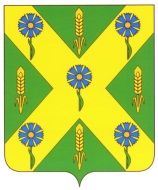 РОССИЙСКАЯ  ФЕДЕРАЦИЯОРЛОВСКАЯ ОБЛАСТЬАДМИНИСТРАЦИЯ НОВОСИЛЬСКОГО РАЙОНАПОСТАНОВЛЕНИЕ          25.11.2019г.						        № 330г. НовосильОб утверждении Положения о порядке проведенияобязательных ежегодных аудиторских проверокбухгалтерской (финансовой) отчётности муниципальныхунитарных предприятийВ целях повышения эффективности деятельности муниципальных унитарных предприятий Новосильского района, в соответствии с пунктом 1 статьи 26 Федерального закона от 14 ноября 2002 года N 161-ФЗ "О государственных и муниципальных унитарных предприятиях", Федеральным законом от 30 декабря 2008 года N 307-ФЗ "Об аудиторской деятельности" администрация Новосильского района постановляет:1. Утвердить прилагаемое Положение о порядке проведения обязательных ежегодных аудиторских проверок бухгалтерской (финансовой) отчетности муниципальных унитарных предприятий Новосильского района Орловской области.2. Настоящее постановление вступает в силу с момента подписания.        3. Контроль за исполнением постановления возложить на первого заместителя Главы администрации Новосильского района Трусова Ю.В.	Глава Новосильского района                                 А.И. ШалимовПриложениек постановлению администрацииНовосильского района от 25.11.2019г. N 330ПОЛОЖЕНИЕО ПОРЯДКЕ ПРОВЕДЕНИЯ ОБЯЗАТЕЛЬНЫХ ЕЖЕГОДНЫХАУДИТОРСКИХ ПРОВЕРОК БУХГАЛТЕРСКОЙ (ФИНАНСОВОЙ) ОТЧЕТНОСТИМУНИЦИПАЛЬНЫХ УНИТАРНЫХ ПРЕДПРИЯТИЙ НОВОСИЛЬСКОГО РАЙОНА ОРЛОВСКОЙ ОБЛАСТИ1. Настоящее Положение разработано в соответствии с Федеральным законом от 14 ноября 2002 года N 161-ФЗ "О государственных и муниципальных унитарных предприятиях", Федеральным законом от 30 декабря 2008 года N 307-ФЗ "Об аудиторской деятельности".2. Проведение ежегодных аудиторских проверок бухгалтерской (финансовой) отчетности является обязательным в отношении муниципальных унитарных предприятий Новосильского района Орловской области (далее - Предприятия).3. Ежегодный аудит бухгалтерской (финансовой) отчетности Предприятия проводится по итогам финансового года не позднее 30 апреля года, следующего за отчетным.4. Предприятия самостоятельно определяют аудиторскую организацию или индивидуального аудитора путем проведения не реже чем один раз в пять лет открытого конкурса в порядке, установленном законодательством Российской Федерации о контрактной системе в сфере закупок, товаров, работ, услуг для обеспечения государственных и муниципальных нужд, при этом установление требования к обеспечению заявок на участие в конкурсе не является обязательным.5. Учредитель Предприятия утверждает независимого аудитора и определяет размер оплаты его услуг по результатам конкурса.6. Оплата услуг аудитора производится за счет средств Предприятия.7. Предприятия, которые проводят ежегодный аудит бухгалтерской (финансовой) отчетности, представляют Учредителю копию отчета аудитора и копию аудиторского заключения в течение тридцати календарных дней со дня их подписания.